UNIT IIIArrays a kind of data structure that can store a fixed-size sequential collection of elements of the same type. An array is used to store a collection of data, but it is often more useful to think of an array as a collection of variables of the same type.such as number0, number1, ..., and number99, you declare one array variable such as numbers and use numbers[0], numbers[1], and ..., numbers[99] to represent individual variables. A specific element in an array is accessed by an index.All arrays consist of contiguous memory locations. The lowest address corresponds to the first element and the highest address to the last element.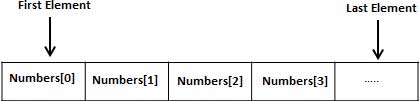 Example#include <stdio.h>int main () {   int a[5];   int i,j;   for (i=0;i<5;i++) {      a[i] = i+100;   }   for (j=0;j<5;j++) {      printf("Element[%d] = %d
", j, a[j] );   }   return 0;}OutputElement[0] = 100Element[1] = 101Element[2] = 102Element[3] = 103Element[4] = 104Types of arraysArrays are broadly classified into three types. They are as follows −One – dimensional arraysTwo – dimensional arraysMulti – dimensional arraysOne – dimensional arrayThe Syntax is as follows −datatype array name [size]For example, int a[5]InitializationAn array can be initialized in two ways, which are as follows −Compile time initializationRuntime initializationExampleFollowing is the C program on compile time initialization −#include<stdio.h>int main ( ){   int a[5] = {10,20,30,40,50};   int i;   printf ("elements of the array are");   for ( i=0; i<5; i++)      printf ("%d", a[i]);}OutputUpon execution, you will receive the following output −Elements of the array are10 20 30 40 50Declaration of One-dimensional ArraysSyntaxThe syntax is as follows for declaring an array −datatype array_name [size];One – dimensional arrayThe Syntax is as follows −datatype array name [size]For example, int a[5]InitializationAn array can be initialized in two ways, which are as follows −Compile time initializationRuntime initializationExampleFollowing is the C program on compile time initialization − Live Demo#include<stdio.h>int main ( ){   int a[5] = {10,20,30,40,50};   int i;   printf ("elements of the array are");   for ( i=0; i<5; i++)      printf ("%d", a[i]);}OutputUpon execution, you will receive the following output −Elements of the array are10 20 30 40 50ExampleFollowing is the C program on runtime initialization − Live Demo#include<stdio.h>main ( ){   int a[5],i;   printf ("enter 5 elements");   for ( i=0; i<5; i++)      scanf("%d", &a[i]);   printf("elements of the array are");   for (i=0; i<5; i++)      printf("%d", a[i]);}OutputThe output is as follows −enter 5 elements 10 20 30 40 50elements of the array are : 10 20 30 40 50Two Dimensional Array in CThe two-dimensional array can be defined as an array of arrays. The 2D array is organized as matrices which can be represented as the collection of rows and columns. Declaration of two dimensional Array in CThe syntax to declare the 2D array is given below.data_type array_name[rows][columns];  Consider the following example.int twodimen[4][3];  Here, 4 is the number of rows, and 3 is the number of columns.Initialization of 2D Array in CIn the 1D array, we don't need to specify the size of the array if the declaration and initialization are being done simultaneously. However, this will not work with 2D arrays. We will have to define at least the second dimension of the array. The two-dimensional array can be declared and defined in the following way.int arr[4][3]={{1,2,3},{2,3,4},{3,4,5},{4,5,6}};  Two-dimensional array example in C#include<stdio.h>  int main(){      int i=0,j=0;    int arr[4][3]={{1,2,3},{2,3,4},{3,4,5},{4,5,6}};     //traversing 2D array    for(i=0;i<4;i++){     for(j=0;j<3;j++){       printf("arr[%d] [%d] = %d \n",i,j,arr[i][j]);     }}return 0;  }    Outputarr[0][0] = 1arr[0][1] = 2arr[0][2] = 3arr[1][0] = 2arr[1][1] = 3arr[1][2] = 4arr[2][0] = 3arr[2][1] = 4arr[2][2] = 5arr[3][0] = 4arr[3][1] = 5arr[3][2] = 6Multi-dimensional arrayA multi-dimensional array can be termed as an array of arrays that stores homogeneous data in tabular form. Data in multidimensional arrays are stored in row-major order.The general form of declaring N-dimensional arrays is:  data_type array_name[size1][size2]....[sizeN];data_type: Type of data to be stored in the array.array_name: Name of the arraysize1, size2,… ,sizeN: Sizes of the dimensionExamples: Two dimensional array: int two_d[10][20];Three dimensional array: int three_d[10][20][30]; Syntax: data_type array_name[x][y];Here, data_type is the type of data to be stored.We can declare a two-dimensional integer array say ‘x’ of size 10,20 as: int x[10][20];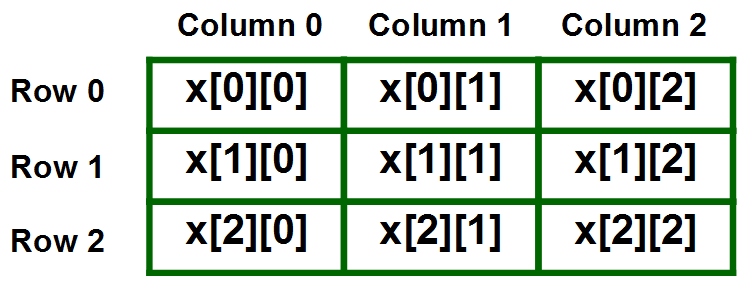 Example#include <stdio.h>int main () {   /* an array with 5 rows and 2 columns*/   int a[5][2] = { {0,0}, {1,2}, {2,4}, {3,6},{4,8}};   int i, j;   /* output each array element's value */   for ( i = 0; i < 5; i++ ) {      for ( j = 0; j < 2; j++ ) {         printf("a[%d][%d] = %d\n", i,j, a[i][j] );      }   }   return 0;}#include <stdio.h>int main () {  /* an array with 5 rows and 2 columns*/   int a[5][2] = { {0,0}, {1,2}, {2,4}, {3,6},{4,8}};   int i, j;    /* output each array element's value */   for ( i = 0; i < 5; i++ ) {     for ( j = 0; j < 2; j++ ) {         printf("a[%d][%d] = %d\n", i,j, a[i][j] );      }   }   return 0;}When the above code is compiled and executed, it produces the following result –Outputa[0][0]: 0a[0][1]: 0a[1][0]: 1a[1][1]: 2a[2][0]: 2a[2][1]: 4a[3][0]: 3a[3][1]: 6a[4][0]: 4a[4][1]: 8C program to print the sum of all elements in an array#include <stdio.h>    int main()    {        //Initialize array         int arr[] = {1, 2, 3, 4, 5};         int sum = 0;        //Calculate length of array arr        int length = sizeof(arr)/sizeof(arr[0]);        //Loop through the array to calculate sum of elements        for (int i = 0; i < length; i++) {            sum = sum + arr[i];        }          printf("Sum of all the elements of an array: %d", sum);        return 0;    }    Output:Sum of all the elements of an array: 152. Write a C Program to sort array in ascending order#include <stdio.h>void main (){   int num[20];   int i, j, a, n;   printf("enter number of elements in an array
");   scanf("%d", &n);   printf("Enter the elements
");   for (i = 0; i < n; ++i)      scanf("%d", &num[i]);   for (i = 0; i < n; ++i){      for (j = i + 1; j < n; ++j){         if (num[i] > num[j]){            a = num[i];            num[i] = num[j];            num[j] = a;         }      }   }   printf("The numbers in ascending order is:
");   for (i = 0; i < n; ++i){      printf("%d
", num[i]);   }}OutputWhen the above program is executed, it produces the following result −enter number of elements in an array5Enter the elements1223891122The numbers in ascending order is:1112222389